Подпись представителя команды                                                Подпись представителя команды                                   ______________________   (_______________________ )      ______________________   (____________________ )Судья          _______________________________________________________________________________________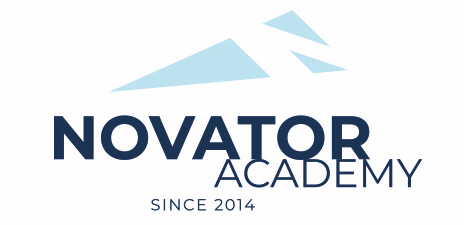 ПРОТОКОЛ  № 126Воз. категория  2011Стадион:    «Манеж стадиона Арена Химки»	«24» Января 2021 г.   13:00      Юниор КлинСпартак Юниор Тверь30№ФИОСтМячиКарт№ФИОСтМячиКарт1Борискин Матвей1Андреев Григорий2Гатовский Всеволод2Бабурин Александр3Громов Дмитрий3Ванин Никита4Домокуров Иван4Гераськин Лев5Елизаров Андрей5Голубков Платон6Зайцев Владислав6Гхерби Амин7Корчемный Евгений7Зинцов Артём8Кузьмин Рудольф8Иванов Егор9Мамаев Даниил9Клесов Арсений10Миронов Дмитрий10Крылов Ростислав11Некрасов Антон11Минаев Алексей12Одинцов Савелий12Минин Никита13Петросян Армен13Сморыжов Артем14Ризванов Тимур14Цуканов Марк15Стельмах Всеволод16Уланов Ярослав17Фролов Дмитрий18Ходжоян Артур19Яснов АртемОфициальные представители командОфициальные представители командОфициальные представители командОфициальные представители командОфициальные представители командОфициальные представители командОфициальные представители командОфициальные представители командОфициальные представители командОфициальные представители команд№ФИОДолжностьДолжностьДолжность№ФИОДолжностьДолжностьДолжность1Сотник АлександртренертренертренерКалинин Владимиртренертренертренер2